Wykaz podatników VAT: od 1 stycznia złóż ZAW-NR i uniknij konsekwencji podatkowych03.01.2020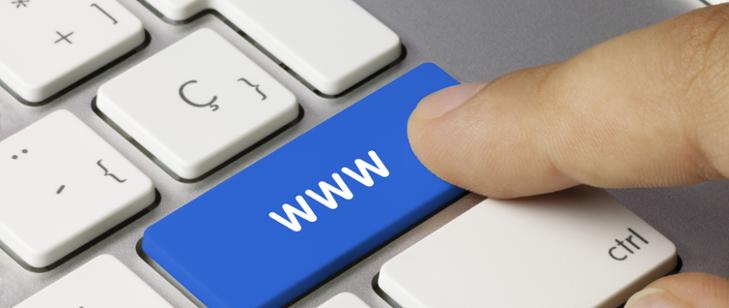 Od 1 stycznia 2020 r. na podatki.gov.pl udostępniliśmy Zawiadomienie ZAW-NR, czyli zawiadomienie o zapłacie należności na rachunek bankowy inny niż zawarty na dzień zlecenia przelewu w Wykazie podatników VAT.Jeśli zapłaciłeś przelewem należność za fakturę na taki rachunek bankowy, złóż ZAW-NR w ciągu 3. dni do urzędu skarbowego i uniknij konsekwencji w PIT, CIT i VAT.Złóż zawiadomienie ZAW-NR, jeśli zapłaciłeś należność za fakturę (wystawioną przez podatnika VAT czynnego) przelewem na rachunek bankowy wystawcy faktury inny niż zawarty na dzień zlecenia przelewu w Wykazie podatników VAT. Pozwoli ci to:zaliczyć zapłatę należności na rachunek bankowy wystawcy faktury VAT do kosztów uzyskania przychodów w PIT i CIT,uwolnić się od odpowiedzialności solidarnej za zaległości podatkowe dostawcy towarów lub usługodawcy w VAT, związanym z tą transakcją.Gdzie złożyć zawiadomienieDo urzędu skarbowego właściwego dla wystawcy faktury. Na złożenie ZAW-NR masz 3 dni od daty zlecenia przelewu.Więcej informacji i ZAW-NR (w wersji elektronicznej i do wydruku) znajdziesz na podatki.gov.pl/zawiadomienie-zaw-nr